Publicado en Madrid el 20/10/2017 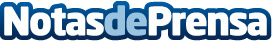 Las CriptoMonedas Conquistan el MercadoBitcoin y las CriptoMonedas llegaron al mercado para quedarse. Con un elevado crecimiento de operaciones, los usuarios buscan día a día plataformas que les permitan invertir en estas populares monedas virtualesDatos de contacto:Gabriela MastreangeloNota de prensa publicada en: https://www.notasdeprensa.es/las-criptomonedas-conquistan-el-mercado_1 Categorias: Finanzas E-Commerce http://www.notasdeprensa.es